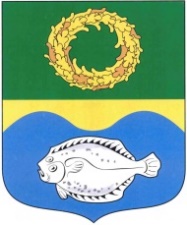 ОКРУЖНОЙ СОВЕТ ДЕПУТАТОВМУНИЦИПАЛЬНОГО ОБРАЗОВАНИЯ«ЗЕЛЕНОГРАДСКИЙ МУНИЦИПАЛЬНЫЙ ОКРУГ КАЛИНИНГРАДСКОЙ ОБЛАСТИ»РЕШЕНИЕот 15 ноября 2023 года                                                                         № 317Зеленоградск                                  О согласовании безвозмездной передачи объектов водоснабжения и водоотведения из муниципальной собственности Зеленоградского муниципального округа в государственную собственность Калининградской областиВ соответствии с  Законом Калининградской области от 02.07.2018 № 187 «О перераспределении отдельных полномочий в сфере водоснабжения и водоотведения между органами государственной власти Калининградской области и органами местного самоуправления муниципальных образований Калининградской области» окружной Совет депутатов Зеленоградского муниципального округаРЕШИЛ:1. Согласовать безвозмездную передачу объектов водоснабжения и водоотведения из муниципальной собственности Зеленоградского муниципального округа в государственную собственность Калининградской области, согласно приложению.2. Опубликовать решение в газете «Волна» и разместить на официальном сайте органов местного самоуправления Зеленоградского муниципального округа. Решение вступает в силу после его официального опубликования.Глава Зеленоградского муниципального округа                                      Р.М. Килинскене     Приложение к решению окружного Совета депутатов Зеленоградского муниципального округа  от 15 ноября 2023 года № 317 №п/пНаименованиеимуществаАдрес места нахождения имуществаИндивидуализирующиехарактеристикиимущества1Канализационные сети (напорный коллектор) из чугунных трубЗеленоградский р-н, п. Переславское39:05:000000:8752Водопроводные сетиЗеленоградский р-н, п. Переславское39:05:000000:33223ВодопроводЗеленоградский р-н, п. Откосово39:05:000000:33454Водопроводные сетиХолмогоровка39:05:000000:33465Водопроводные сетиЗеленоградский р-н п. Кострово39:05:000000:33256Водопроводные сетиЗеленоградский р-н, п. Кумачево39:05:000000:33317Водопроводные сетиЗеленоградский р-н, п. Красноторовка39:05:000000:33368Водопроводные сетиЗеленоградский р-н п. Охотное39:05:000000:33249Водопроводные сетиЗеленоградский муниципальный округ, п.Морозовка39:05:000000:334910Водопроводные сетиЗеленоградский р-н п. Ольховое39:05:000000:332611Водопроводные сетиЗеленоградский р-н, п. Муромское39:05:050605:45212Водопроводные сетиЗеленоградский р-н, п. Муромское39:05:000000:332913Водопроводные сетиЗеленоградский р-н, п. Муромское39:05:000000:333014Водопроводные сетиЗеленоградский р-н, п. Муромское39:05:000000:333215Водопроводные сетиЗеленоградский р-н, п.Луговское39:05:000000:333416Водопроводные сетиЗеленоградский р-н, п. Луговское39:05:050702:52917Водопроводные сетиЗеленоградский р-н, п. Луговское39:05:000000:333918Водопроводные сетиЗеленоградский р-н, п.Луговское39:05:000000:333719Водопроводные сетиЗеленоградский р-н, п. Мельниково39:05:000000:333820Водопроводные сетиЗеленоградский р-н, п. Мельниково39:05:050803:49421Водопроводные сетиЗеленоградский р-н, п. Мельниково39:05:000000:333522Водопроводные сетим.о. Зенленоградский, п. Коврово39:05:000000:334823Водопроводные сетиЗеленоградский р-н, п. Каштановка39:05:000000:334724Водопроводные сетиЗеленоградский р-н, п. Дубровка39:05:000000:334125Канализационные сетиЗеленоградский р-н, п. Холмогоровка39:05:000000:334326Канализационные сети водоотведенияЗеленоградский р-н, п. Кумачево39:05:000000:333327Канализационные сетиЗеленоградский р-н, п. Ольховое39:05:030525:20628Канализационные сетиЗеленоградский р-н, п. Охотное39:05:030601:24429Канализационные сетиЗеленоградский р-н, п. Орехово39:05:030512:30730Канализационные сетиЗеленоградский р-н, п. Краснофлотское39:05:000000:334431Канализационные сетиЗеленоградский р-н п. Луговское39:05:000000:332732Канализационные сетиЗеленоградский р-н, п. Муромское39:05:050606:76133Очистные сооруженияЗеленоградский р-н, п. Краснофлотское39:05:051001:34834Очистные сооруженияЗеленоградский р-н, п. Луговское39:05:050702:52835Очистные сооруженияЗеленоградский р-н, п. Муромское39:05:050606:76036Очистные сооруженияЗеленоградский р-н, п. Романово39:05:040301:38837Очистные сооруженияЗеленоградский р-н, п. Мельниково39:05:050803:49538Очистные сооружения (незаконченно строительство)Зеленоградский р-н, п. Красноторовка39:05:030104:48939Водопроводная сетьм.о. Зеленоградский, п. Киевское39:05:051214:32540Скважина № 1Зеленоградский городской округ, п. Холмогоровка39:05:060703:376941Земельный участокЗеленоградский р-н, пос. Грачевка39:05:030523:20342Земельный участокЗеленоградский р-н, пос. Дворики39:05:030203:6843Земельный участокЗеленоградский р-н, пос. Янтаровка39:05:030510:8444Земельный участокЗеленоградский р-н, пос. Кленовое39:05:030509:26445Земельный участокЗеленоградский р-н, пос. Филино39:05:030503:14146Земельный участокЗеленоградский р-н, пос. Охотное39:05:030601:8947Земельный участокЗеленоградский р-н, пос. Красноторовка39:05:030101:19548Земельный участокЗеленоградский р-н, пос. Русское39:05:030303:9249Земельный участокЗеленоградский р-н, пос. Поваровка39:05:030403:16050Земельный участокЗеленоградский р-н, пос. Сычево39:05:030617:7251Земельный участокЗеленоградский р-н, пос. Прислово39:05:030503:16352Земельный участокЗеленоградский р-н, пос. Краснофлотское39:05:051002:43253Земельный участокЗеленоградский р-н, пос. Холмы39:05:050201:58354Земельный участокЗеленоградский р-н, пос. Красноторовка39:05:030101:19855Земельный участокЗеленоградский р-н, п. Филино39:05:030501:73356Земельный участокЗеленоградский городской округ, п. Холмогоровка39:05:060703:3407